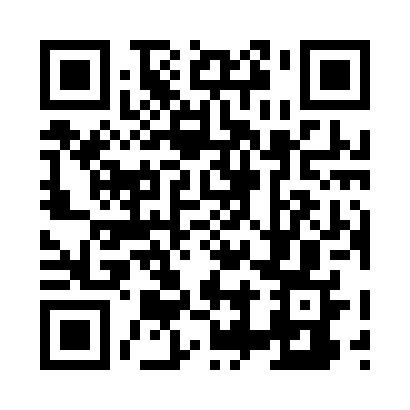 Prayer times for Clementina, BrazilWed 1 May 2024 - Fri 31 May 2024High Latitude Method: NonePrayer Calculation Method: Muslim World LeagueAsar Calculation Method: ShafiPrayer times provided by https://www.salahtimes.comDateDayFajrSunriseDhuhrAsrMaghribIsha1Wed5:246:4012:193:335:577:092Thu5:246:4012:193:335:577:083Fri5:256:4112:193:325:567:084Sat5:256:4112:183:325:567:075Sun5:256:4112:183:315:557:076Mon5:266:4212:183:315:557:077Tue5:266:4212:183:315:547:068Wed5:266:4312:183:305:547:069Thu5:266:4312:183:305:537:0510Fri5:276:4312:183:305:537:0511Sat5:276:4412:183:295:527:0512Sun5:276:4412:183:295:527:0413Mon5:286:4512:183:295:517:0414Tue5:286:4512:183:285:517:0415Wed5:286:4612:183:285:507:0316Thu5:296:4612:183:285:507:0317Fri5:296:4612:183:285:507:0318Sat5:296:4712:183:275:497:0219Sun5:306:4712:183:275:497:0220Mon5:306:4812:183:275:497:0221Tue5:306:4812:183:275:487:0222Wed5:316:4912:183:265:487:0223Thu5:316:4912:193:265:487:0224Fri5:316:4912:193:265:487:0125Sat5:326:5012:193:265:487:0126Sun5:326:5012:193:265:477:0127Mon5:326:5112:193:265:477:0128Tue5:336:5112:193:265:477:0129Wed5:336:5212:193:265:477:0130Thu5:336:5212:193:255:477:0131Fri5:346:5212:203:255:477:01